2018年全国东西南北中羽毛球大赛（江西选拔赛）竞赛规程一、主办单位江西省体育总会江西省羽毛球协会二、赞助单位南昌莲塘高粱酒业有限公司三、承办单位江西长荣体育文化发展有限公司四、协办单位趣运动APP五、媒体支持江西五套新闻晚高峰、大江网体育频道、江南都市报、南昌晚报、光明网、南昌新闻网、城市联合网络电视台六、比赛时间、地点（一）选拔赛(江西)比赛时间：2018年6月23-24日比赛地点：中宇健身馆（南昌市高新区昌东大道8699号，艾溪湖四路口）（二）大区赛1. 2018年10月20-21日	甘肃庆阳2. 2018年11月10-11日	安徽合肥3. 2018年11月17-11日	河南郑州4. 2018年11月24-25日	江西南昌（三）总决赛	2018 年 12 月 15-16 日	陕西咸阳七、比赛项目	男子单打、女子单打、男子双打、女子双打、混合双打八、运动员参赛条件（一）身体健康，运动员本人身体条件满足比赛需求。（二）承办单位将统一为参赛运动员办理比赛期间的意外伤害保险（需提供个人身份证号、姓名等必要信息）。（三）在国家体育总局乒乓球羽毛球运动管理中心及原国家体委注册的运动员不能报名参加 A、B、C、D 组比赛。（四）根据我国法律规定允许长期（6 个月以上，含 6 个月）在我国境内居住的境外人士（含港、澳、台地区），经报主办单位同意后可受邀报名参加比赛。日期以最后一次入境护照或港澳通行证盖章的日期为准。九、竞赛组别根据年龄分为 7 个组别A 组：1994 年 1 月 1 日－2002 年 12 月 31 日出生B 组：1984 年 1 月 1 日－1993 年 12 月 31 日出生C 组：1974 年 1 月 1 日－1983 年 12 月 31 日出生D 组：1969 年 1 月 1 日－1973 年 12 月 31 日出生E 组：1964 年 1 月 1 日－1968 年 12 月 31 日出生F 组：1959 年 1 月 1 日－1963 年 12 月 31 日出生 G 组：1954 年 1 月 1 日－1958 年 12 月 31 日出生注：E组、F 组和 G 组不设男子单打和女子单打项目；所有参赛运动员不得任意向大年龄段或向小年龄段跨组；如果1个组别报名人（对）数不足3人（对），可采取并入比该组小一个年龄组进行比赛（如 A 组出现此类情况，则取消该组别），由于报名人（对）数不足造成运动员一个参赛项目的并组不影响其所参加其他单项的年龄组，即不视为跨组报名。十、参赛办法（一）报名各参赛运动员必须按照报名要求报备人员信息（见报名表），包括运动员的姓名、性别、身份证号码及联系电话等，每人最多限报同一组别 2个不同的单项。（二）报名联系方式：联系人：钟慧      联系电话：18970006895   18379195595邮箱：401635224@qq.com微信扫一扫报名（微信号/手机号：18970006895）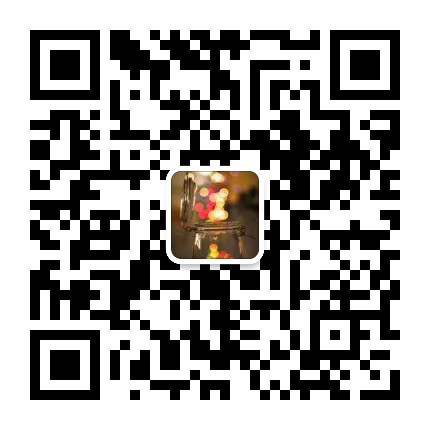 江西省羽毛球协会官网：http://www.jxsymqxh.com/地址:南昌市福州路28号综合训练馆内   邮编:330006（三）报名费1.赛事承办方将收取 100 元/人参赛费。报名后不参赛的运动员，视同参赛，参赛费不予退还。2.微信转账：18970006895（微信号）3.报名后经审核通过并完成缴费确认后为报名成功，报名截止时间：2018年6月3日17:00时。十一、竞赛办法（一）竞赛规则：采用中国羽协审定的最新《羽毛球竞赛规则》和世界羽联公布的最新规则。（二）第一阶段采用分组循环（根据报名人数决定分组数目）。第二阶段比赛淘汰赛（录取名次根据报名人数另定）。（三）记分方法：第一、二阶段均采用31分每球得分制一局决胜负，16分交换场区，31分封顶。四分之一决赛开始采用三局两胜制，第一、二局采用21分每球得分制，21分封顶。决胜局采用 11 分每球得分制，6分交换场区，11分封顶。（四）弃权：在一场比赛进行中凡因伤病或其它原因不能继续比赛者按本场比赛弃权论。一场比赛运动员迟到 5 分钟者，判该运动员该场比赛弃权。（五）罢赛：运动员不论什么原因造成比赛不能进行或中断比赛，或临赛前拒绝出场，赛后拒绝领奖等，超过 5 分钟者（经劝解说服教育工作后计算时间）为罢赛。赛场一旦出现罢赛，组委会有权按照有关条例进行处罚。（六）比赛用球：趣运动--黑色X羽毛球十二、录取名次与奖励（一）报名参赛人数在 4（含）人（对）以上的组别，奖励前 4 名。（二）报名参赛人数在 4 人（对）以下的组别，采取减一录取的方式给予奖励。（三）选拨赛决出冠、亚军及并列第三名、第五名-第八名并列第五。（四）各组别、单项冠、亚军和并列第三名的运动员颁发证书和奖品，第五名颁发证书。（五）获奖证书、奖品由主办单位颁发。（六）选拔赛中获得各年龄组、各单项前 8 名的运动员有资格报名参加大区赛。（七）在选拔赛、大区赛和总决赛获得名次的运动员按照中国羽协业余运动员积分办法，将获得一定的积分，并将按照羽毛球项目运动水平等级评定标准，获得申请相应运动水平等级。（八）总决赛 A、B 组单项冠军将获得参加2019年全国冠军赛的参赛资格。十三、仲裁委员会与裁判员（一）仲裁委员会1.仲裁委员会人员组成和职责范围按《国家体育总局仲裁委员会条例》规定执行。2.仲裁委员会由中国羽协选派人员和赛区选派人员共同组成。（二）裁判员1.裁判长、编排长、裁判员由江西羽毛球协会统一选派，裁判长和编排长于赛前2天报到，裁判员于赛前1天报到。2.第一阶段小组赛采用1人裁判制，第二阶段开始采用3人裁判制。3.所有裁判必须是羽毛球国家一级（含）以上裁判。十四、其它（一）报名参赛队员必须携带二代身份证（境外人员携带护照）供随时查验，在小组赛结束前接受身份检验。（二）参赛队员遇有连场可休息 5 分钟。根据比赛进程，裁判长有权调整比赛场序。（三）比赛中运动员应服从裁判，有异议可通过裁判员向裁判长反映，裁判长的裁决为最终裁决。对裁判长的裁决有异议者，可向仲裁委员会提出申诉。无论什么原因造成比赛中断 5 分钟（经调解说服后计算）以上者，按罢赛处理，取消该场比赛资格。（四）为了严肃赛纪赛风，保证比赛的顺利进行，对在比赛中有弄虚作假、无理取闹、拖延比赛、干扰比赛、罢赛等行为的参赛俱乐部及运动员，我们将根据《全国体育竞赛管理办法》、《全国体育竞赛赛区工作条例》、《违反<全国体育竞赛赛区工作条例>的纪律规定》及羽毛球竞赛规则、本次比赛竞赛规程的有关规定给予取消比赛资格、比赛成绩，乃至禁止参赛等处罚。十五、未尽事宜由承办单位另行通知。十六、本规程解释权属于江西省羽毛球协会。